Publicado en Granada el 21/05/2018 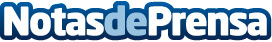 Los artistas Diana Navarro y Joaquín Núñez cierran la gira de la Malagasy Gospel en GranadaLa gira de la coral de Madagascar que comenzaba en Málaga con Estrella Morente como madrina, cierra esta edición con dos conciertos los días 25 y 26 de Mayo en la sala Federico García Lorca de GranadaDatos de contacto:Vanessa AnayaResponsable de prensa de Agua de Coco685 74 76 42Nota de prensa publicada en: https://www.notasdeprensa.es/los-artistas-diana-navarro-y-joaquin-nunez_1 Categorias: Música Andalucia Eventos Solidaridad y cooperación http://www.notasdeprensa.es